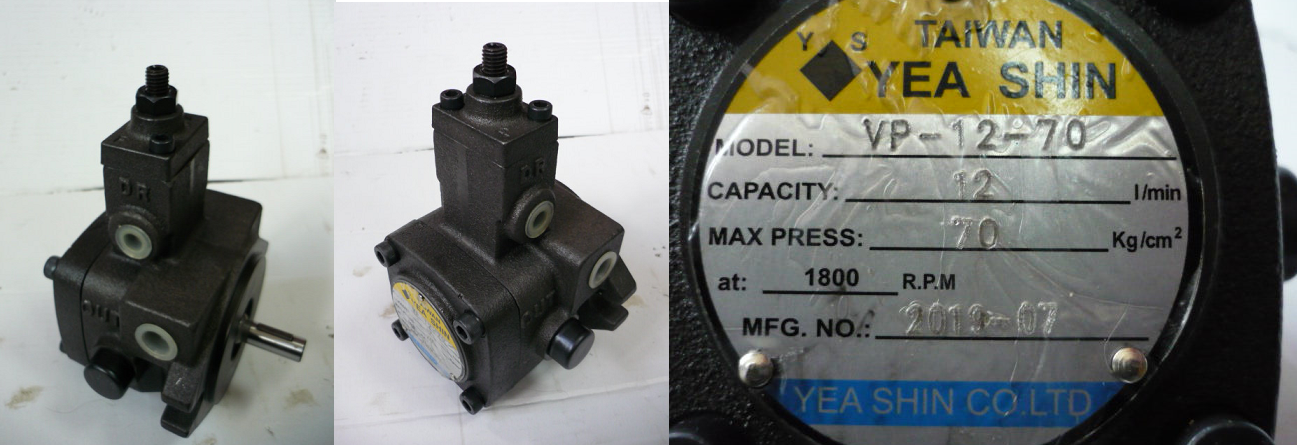 Код из 1САртикулНаименование/ Бренд/ПоставщикРазмерыД*Ш*В,ммМасса,грМатериалМесто установки/НазначениеF0036684Гидронасос VP-12/70 кгD вала=12,5 L вала=32        МеталлЛенточно-делительный HP-66/68,  гидростанцияF0036684D вала=12,5 L вала=32        МеталлЛенточно-делительный HP-66/68,  гидростанцияF0036684High PointD вала=12,5 L вала=32        МеталлЛенточно-делительный HP-66/68,  гидростанция